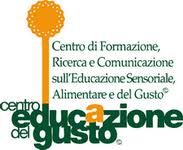 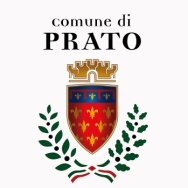 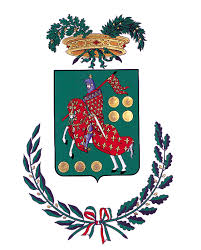 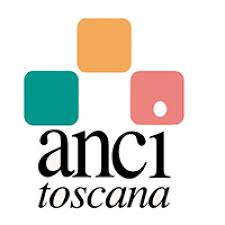 Con il Patrocinio di: Comune di Prato , Provincia di Prato , Anci ToscanaScheda iscrizione al Convegno “Prodotti locali e ristorazione scolastica”Giovedì 28 Novembre ore 9,00Palazzo Banci Buonamici , Sala Ovale  , Via Ricasoli , 25 – Prato1)DATI GENERALINOME:………………………………………………………………………………………………………INDIRIZZO:…………………………………………………………………………………………………TEL:....................................................MAIL:...................................................2)NOTIZIE RELATIVE AL PROGETTONOME:……………………………………………………………………………………………………….BREVE DESCRIZIONE: ……………………………………………………………………………………………………………………………………………………………………………………………………………………………………………………………………………………………………………………POSSIEDE DOCUMENTAZIONE ?    SI  	NO 	3)E’ INTERESSATO A FARE UN INTERVENTO?     SI 	NO 	Al personale docente sarà rilasciato Attestato previa iscrizione sulla Piattaforma Sofia Scheda da riconsegnarsi al seguente recapito :info@centroeducazionegusto.it ; fax 057438696www.centroeducazionegusto.it (Ente accreditato dal MIUR con Decreto del 10.07.2009 e con Decreto del  1.12.2016)